Slovenský jazyk a literatúra 7. C 11.5.2020/ Vymaľujte semaforČo znamená, keď svieti na semafore červená / zelená / oranžová? 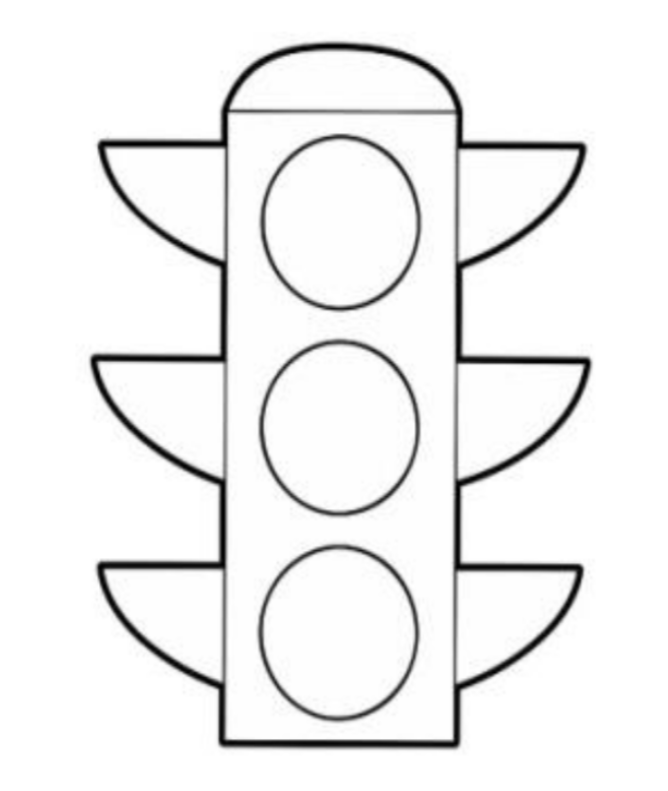 3.Odpovedajte na otázku !Kde prechádzame cez cestu ?4.Pomenujte dopravné prostriedky, napíšte ich po slovensky !Kerékpár ..............................................,  motorkerékpár............................................,  vonat .........................................., személyautó............................................,hajó..............................................,mentőautó ……………………………………….., repülőgép…………………………………………, autóbusz………………………………., helikopter……………………………………………………… .5. Uhádnite , čo je to : napíšte odpoveď !Po koľajniciach Ako strela Beží rovno Do tunela.